August 20, 2020Via electronic service only due to Emergency Order at M-2020-3019262(SEE ATTACHED LIST)In Re:	A-2019-3008589A-2019-3008652Application of Duquesne Light Company filed Pursuant to 52 Pa. Code Chapter 57, Subchapter G, for Approval of the Siting and Construction of the 138 kV Transmission Lines Associated with the Brunot Island - Crescent Project in the City of Pittsburgh, McKees Rocks Borough, Kennedy Township, Robinson Township, Moon Township, and Crescent Township, Allegheny County, Pennsylvania.Application of Duquesne Light Company under 15 Pa.C.S. § 1511(c) for a Finding and Determination That the Service to be Furnished by the Applicant through Its Proposed Exercise of the Power of Eminent Domain to Acquire a Certain Portion of the Lands of George N. Schaefer of Moon Township, Allegheny County, Pennsylvania for the Siting and Construction of Transmission Lines Associated with the Proposed Brunot Island - Crescent Project Is Necessary or Proper for the Service, Accommodation, Convenience, or Safety of the Public.Telephone Pre-Hearing Conference Notice	This is to inform you that a Further Call-In Telephonic Prehearing Conference on the above-captioned case will be held as follows:Type:		Further Call-In Telephonic Prehearing ConferenceDate: 		Friday, September 25, 2020Time:		10:00 AMPresiding:	Administrative Law Judge Mary D. LongAt the above date and time, you must call into the conference.  You will not be called by the Administrative Law Judge.To participate in the conference, You must dial the toll-free number listed belowYou must enter a PIN number when instructed to do so, also listed belowYou must speak your name when promptedThe telephone system will connect you to the hearingToll-free Bridge Number:	866.566.0649PIN Number:			83345259	If you require an interpreter to participate in the hearings, we will make every reasonable effort to have an interpreter present.  Please call the scheduling office at the Public Utility Commission at least ten (10) business days prior to your hearing to submit your request.Scheduling Office:  717.787.1399AT&T Relay Service number for persons who are deaf or hearing-impaired:  1.800.654.5988The Public Utility Commission offers a free eFiling Subscription Service, which allows users to automatically receive an email notification whenever a document is added, removed, or changed on the PUC website regarding a specific case.  Instructions for subscribing to this service are on the PUC’s website at http://www.puc.pa.gov/Documentation/eFiling_Subscriptions.pdfA-2019-3008589 - APPLICATION OF DUQUESNE LIGHT COMPANY FILED PURSUANT TO 52 PA. CODE CHAPTER 57, SUBCHAPTER G, FOR APPROVAL OF THE SITING AND CONSTRUCTION OF THE 138 KV TRANSMISSION LINES ASSOCIATED WITH THE BRUNOT ISLAND - CRESCENT PROJECT IN THE CITY OF PITTSBURGH, MCKEES ROCKS BOROUGH, KENNEDY TOWNSHIP, ROBINSON TOWNSHIP, MOON TOWNSHIP, AND CRESCENT TOWNSHIP, ALLEGHENY COUNTY, PENNSYLVANIA.A-2019-3008652 - APPLICATION OF DUQUESNE LIGHT COMPANY UNDER 15 PA.C.S. § 1511(C) FOR A FINDING AND DETERMINATION THAT THE SERVICE TO BE FURNISHED BY THE APPLICANT THROUGH ITS PROPOSED EXERCISE OF THE POWER OF EMINENT DOMAIN TO ACQUIRE A CERTAIN PORTION OF THE LANDS OF GEORGE N. SCHAEFER OF MOON TOWNSHIP, ALLEGHENY COUNTY, PENNSYLVANIA FOR THE SITING AND CONSTRUCTION OF TRANSMISSION LINES ASSOCIATED WITH THE PROPOSED BRUNOT ISLAND - CRESCENT PROJECT IS NECESSARY OR PROPER FOR THE SERVICE, ACCOMMODATION, CONVENIENCE, OR SAFETY OF THE PUBLIC.Revised 8/19/20ANTHONY D KANAGY ESQUIREGARRETT P LENT ESQUIREPOST & SCHELL PC17 NORTH SECOND STREET12TH FLOORHARRISBURG PA  17101-1601717.612.6034ACCEPTS E-SERVICERepresenting Duquesne Light CompanyEMILY FARAH ESQUIRETISHEKIA WILLIAMS ESQUIREDUQUESNE LIGHT COMPANY411 SEVENTH AVE 15TH FLPITTSBURGH PA 15219412.393.1541ACCEPTS E-SERVICEJOHN P CROWE
JENNIFER A CROWE 1123 JUANITA DR CORAOPOLIS PA 15108724.513.0193jacrowe4@gmail.com
Via e-mail only due to Emergency Order at M-2020-3019262VICTORIA ADAMS306 KONTER RDCORAOPOLIS PA 15108724.513.0193
adamsvic@gmail.com
Via e-mail only due to Emergency Order at M-2020-3019262DENNIS J ZONA
JEANNE M ZONA 108 WYNVIEW DR CORAOPOLIS PA 15108412.508.1989dzona108@verizon.net
Via e-mail only due to Emergency Order at M-2020-3019262RICHARD I GABLE 126 FLAUGHERTY RUN RD CORAOPOLIS PA 15108724.513.0193JOE RABOSKYSUZANNE RABOSKY
104 WYNVIEW DR
CORAPOLIS PA 15108
412.262.2162josuz69@comcast.com
Via e-mail only due to Emergency Order at M-2020-3019262

ZACHARIAH NAVE
7 MCGOVERN BLVDCRESCENT PA 15046
814.227.9665zaknave@yahoo.com
Via e-mail only due to Emergency Order at M-2020-3019262FOLEZIA MARINKOVIC
205 PURDY RD
CRESCENT PA 15046
724.457.9120fmarinkovic@comcast.net
Via e-mail only due to Emergency Order at M-2020-3019262AARON SIEGEL
110 WYNVIEW DR
CORAOPOLIS PA 15108
412.779.1578
ACCEPTS E-SERVICE

CYNTHIA WILSON
PATRICK WILSON
9 MCGOVERN BLVD
CRESCENT PA 15046
412.977.5342chamberlinsc@comcast.net
Via e-mail only due to Emergency Order at M-2020-3019262JOANNE RUSHMAN102 WESTBURY DRMOON TOWNSHIP PA  15108DOUG MEYERLINDA MEYER111 Wynview DRMOON TWP PA  15108-1032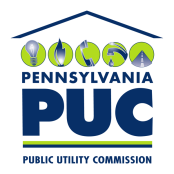  PUBLIC UTILITY COMMISSIONOffice of Administrative Law Judge400 NORTH STREET, HARRISBURG, PA 17120IN REPLY PLEASE REFER TO OUR FILE